План проведения тематической недели«Азбука безопасности»ПонедельникКонкурс рисунков «правила дорожного движения»ВторникПросмотр и обсуждение видеофильма «Азбука безопасности»СредаЗнакомство со знаками дорожного движенияЧетвергВикторина «Безопасность жизнедеятельности»ПятницаКВН «Правила безопасного движения, культуры поведения на улице, в транспорте».
КВН«Правила безопасного движения, культуры поведения на улице, в транспорте».
Цели:проверить и закрепить знания правил дорожного движения на улицах и дорогах; учить понимать сигналы светофора, жесты регулировщика, дорожные знаки;воспитывать навыки выполнения основных правил поведения учащихся на улице, дороге, с целью предупреждения детского дорожно-транспортного травматизма.расширить знания учащихся по безопасности движения, развивать речь, мышление, уважение к участникам дорожного движения.воспитывать интерес и уважение к общему законуВедущий: Дорогие ребята, сегодня мы проводим КВН по правилам дорожного движения  «Правила безопасного движения, культуры поведения на улице, в транспорте».
Ведущий: В давние времена, когда не было машин, по улицам ездили и ходили, как кому вздумается. А современные улицы городов заполнены грузовыми и легковыми автомобилями, автобусами, троллейбусами, трамваями. Беспорядок на улицах сделал бы нашу жизнь трудной и опасной: машины постоянно создавали бы заторы, наезжали на пешеходов, сталкивались бы друг с другом. Не доставлялись бы вовремя товары в магазины, письма и газеты в наши дома. Врачи не поспевали бы к больным, взрослые – на работу, дети – в школу… 
Чтобы беспорядка не было, ГИБДД составила правила дорожного движения – законы для улиц и дорог. 
С каждым днем на наших дорогах появляется все больше и больше автомобилей. Высокие скорости и интенсивность движения требуют от водителей и пешеходов быть очень внимательными. 
Дисциплина, осторожность и соблюдение правил дорожного движения водителями и пешеходами – основа безопасного движения на улице.
Послушайте немного об истории правил дорожного движения.
В России правила дорожного движения на лошадях были введены Петром I 03.01.1683 года. Указ звучал так: “Великим государем ведомо учинилось, что многие учли ездить в санях на вожжах с бичами большими и едучи по улице небрежно людей побивают, то впредь с сего времени в санях на вожжах не ездить”.
Первый светофор был изобретен в 1868 году в Лондоне. Это был газовый фонарь с двумя фильтрами: зеленым и красным. Цвета менялись с помощью ручного привода, которым управлял полицейский.
Первый сигнальный светофор появился в США в 1919 году. В школе вы – ученики,
А в театре – зрители,
А в музее, в зоопарке – 
Все мы посетители.
А коль на улицу ты вышел,
Знай, приятель, наперед:
Всех названий стал ты выше,
Стал ты сразу… 
Дети: ПЕШЕХОДПешеход, шофер, пассажир — люди, от поведения которых зависит порядок на дорогах. Каждый из них имеет свои правила. Любой человек может быть и пешеходом, и водителем, и пассажиром, поэтому правила дорожного движения должны изучать и знать как взрослые люди, так и дети. 
Изучать и знать Правила движения необходимо для того, чтобы не подвергать свою жизнь опасности и не мешать движению транспорта. Сегодня вам нужно быть очень внимательными. Сегодня мы посмотрим, что вы знаете о правилах поведения на дороге, как вы умеете пользоваться  дорожными знаками, сигналами светофора.  Итак, начинаем КВН. (Звучит фонограмма “Мы начинаем КВН”, команды выходят на Сцену.)
Ведущий представляет жюри. 
Приветствие команд: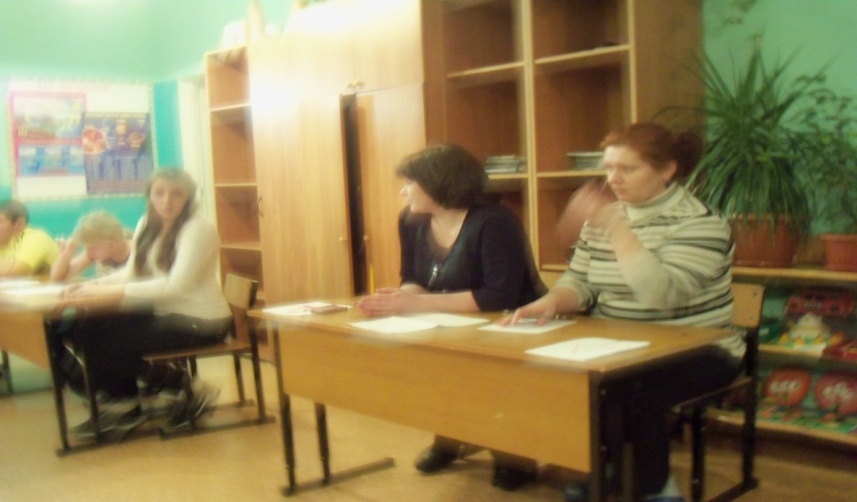 1 команда                                                                                      “Пешеход” 
Пешеход! Пешеход! 
Помни ты про переход!
Подземный, наземный,
Похожий на зебру. 
Знай, что только переход
От машин тебя спасет.2 команда“Дорожные Знаки” 
Мы – дорожные знаки -
Ограждаем проезжую часть
Полезное дело мы делаем:
Не даем пешеходам пропасть.Ведущий: На улицах и дорогах нельзя обойтись без Дорожных Знаков. Дорожные Знаки – это правила, как в русском языке есть же правила, которые помогают написать слова. В математике – формулы, по которым решаются задачи и примеры. На дорогах есть свои правила. На дороге множество правил: 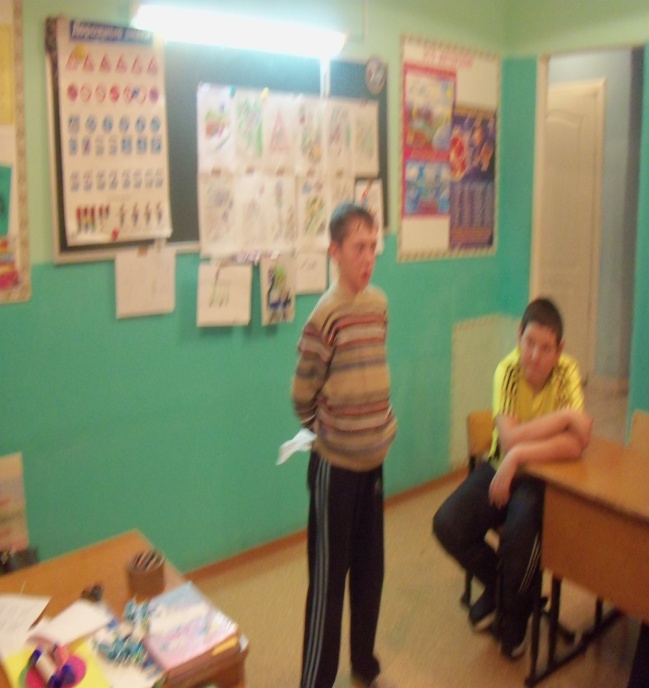  Кто где едет, куда как идти. Их придумали, чтобы аварий
Не случилось с тобой в пути.
Везде и всюду правила - 
Их надо знать всегда. 
По городу, по улице                                                                      
Не ходят просто так, 
Когда не знаешь правила,  
Легко попасть впросак. 
Все время будь внимательным 
И помни наперед:
Свои имеют правила
Шофер и пешеход.
Помни правила движенья,
Как таблицу умноженья.
И знай их назубок!Конкурс “Разминка”Командам задают вопросы. За каждый правильный ответ команда получает 1 балл. 
Команда “Пешеход”Когда надо начинать переход улицы, если на перекрестке есть светофор?Кому дает команды пешеходный светофор?Для чего предназначен “островок безопасности”?Где находится “островок безопасности”?Команда “Дорожные Знаки”Где пешеходы должны ходить, находясь на улице?Где должны ходить пешеходы, если нет тротуара?Почему по тротуару надо идти по правой стороне?Сколько сигналов у светофора?Конкурс “Дорожные знаки”Вниманию детей предоставляется дорожный знак необходимо назвать знак и объяснить, что он означает.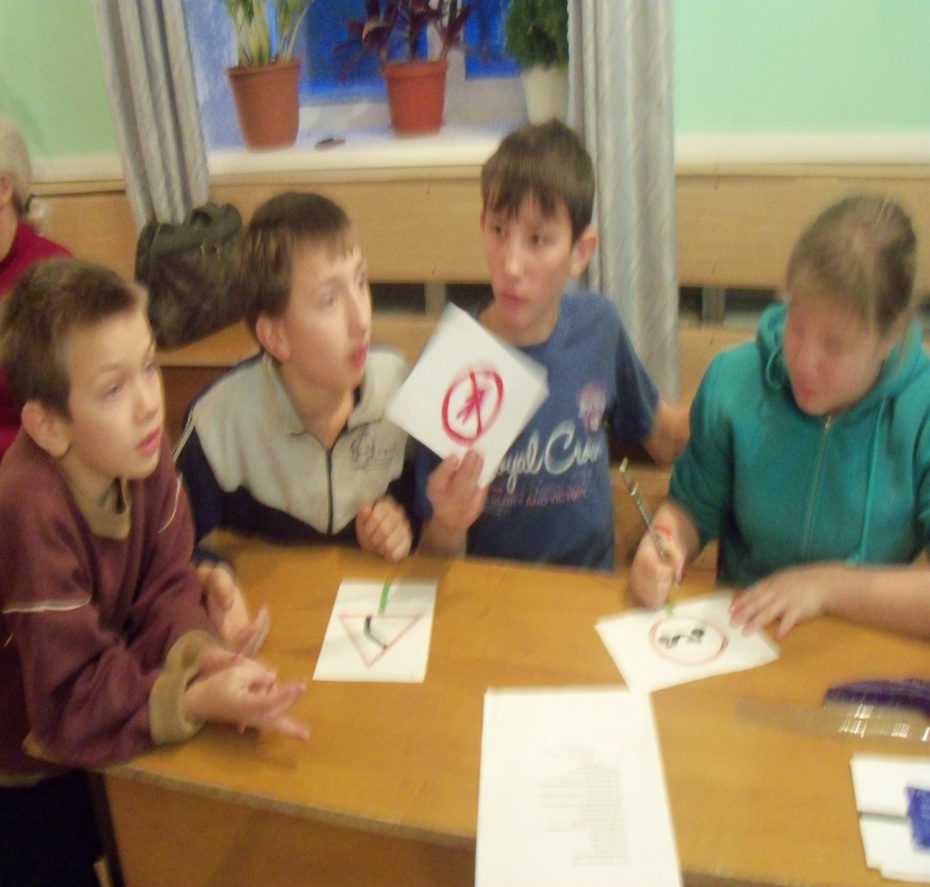 Много есть различных знаков-  
Эти знаки нужно знать, 
Чтобы правил на дороге 
Никогда не нарушать.1. Знак “Дети”: 
Я хочу спросить про знак.
Нарисован знак вот так:
В треугольнике ребята
Со всех ног бегут куда - то.2. Знак “Движение пешеходов запрещено”:	
Если ты поставил ногу
На проезжую дорогу,
Обрати внимание, друг:
Знак дорожный – красный круг,
Человек, идущий в черном,
Красной черточкой зачеркнут.
И дорога вроде, но
Здесь ходить запрещено3. Знак “Велосипедная дорожка”:	
Шли из школы мы домой,
Видим – знак над мостовой.
Круг, внутри – велосипед,
Ничего другого нет.4 Знак “Пешеходный переход”:
Пешеход, пешеход!
Помни ты про переход!
Он наземный,
Похожий на зебру.
Знай, что только переход
От машин тебя спасет.5 Знак “Остановка автобуса”:
Ожидаешь ты посадки
На отведенной площадке.
Не нужна тебе сноровка,
Это место – (остановка.)6 Знак “Переезд со шлагбаумом”:
Машины мчат во весь опор,
И вдруг навстречу знак.
Изображен на нем забор.
Шоссе закрыто на запор? Конкурс “Догонялки”. 
Ведущий задает  командам  вопросы (вопросы читаются быстро), кто быстрее ответит.  Проезжая часть дороги с твердым покрытием. (Шоссе)Человек, едущий на транспорте. (Пассажир)Человек, совершающий движение пешком. (Пешеход)Он бывает запрещающий, разрешающий, информационный. (Знак)Место ожидания автобуса. (Остановка)Транспорт, работающий от электричества. (Троллейбус, трамвай)Номер телефона скорой помощи. (03)Место, где на время оставляют свой транспорт. (Стоянка)Многоместный автомобиль для перевозки пассажиров. (Автобус)Как называется место пересечения дорог? (Перекрёсток) По какой стороне тротуара должны идти пешеходы? (По правой)Сколько колес у легкового автомобиля? (Четыре)Что означает красный сигнал светофора? (Стоп. Движение запрещено)Безбилетный пассажир? (Заяц) Для кого предназначен тротуар? (Для пешеходов)Дорога для трамвая? (Рельсы)Что означает зеленый сигнал светофора? (Движение разрешено)Место посадки и высадки пассажиров? (Остановка)Конкурс “А ну – ка, эрудит!” 
Необходимо рассказать, какие правила поведения в общественном транспорте должен знать каждый пассажир. (Какая команда больше правил назовет.)Автобус нужно ожидать только на автобусной площадке.
Ждёшь на остановке - стой и не крутись!
А задел кого-то – сразу извинись!Посадка только при полной остановке транспорта.
Сначала выходящих надо пропустить,
А потом спокойно внутрь заходить.Не спеши сразу сесть, помни, что кроме тебя есть старики, женщины с маленькими детьми, инвалиды.
Всем пожилым помогать постарайтесь ,
И доброту проявлять не стесняйтесь.Нельзя шуметь, громко разговаривать, мусорить.Нельзя ставить на сиденья грязные вещи и садиться на сиденье с ногами.В транспорте нельзя провозить незачехлённые лыжи и коньки.
Транспорт береги, мой друг,
Не царапай всё вокруг.
Береги его салон - Пусть прослужит долго он! Войдя в транспорт, не вставай у дверей, не прислоняйся к дверям.
В транспорт вы зашли, друзья,
Но в дверях стоять нельзя.
Там вы будете мешать,
Всем проблему создавать.  Не высовываться из окон.Нельзя отвлекать водителя ненужными разговорами.Ведущий: Ребята, вы, наверное, немного устали я предлагаю вам немного отдохнуть и сыграть в игру: “Это я, это я – это все мои друзья”
- Кто из вас идет вперед только там, где переход? (это я, ...)
- Знает кто, что свет зеленый означает: путь открыт? (это я, ...)
- Кто из вас в вагоне тесном уступил старушке место? (это я, ...)
- Кто из вас, идя, домой, держит путь по мостовой? (молчат)
- Кто из вас идет вперед только там, где переход? (это я, ...)
- Кто бежит вперед так скоро, что не видит светофора? (молчат)
- Знает кто, что красный свет – это значит – хода нет? (это я, это я, это все мои друзья).
Ведущий: Молодцы! Следующий наш конкурс 
Конкурс «Ребусы»
Ребус – это слово, зашифрованное с помощью значков, рисунков, цифр.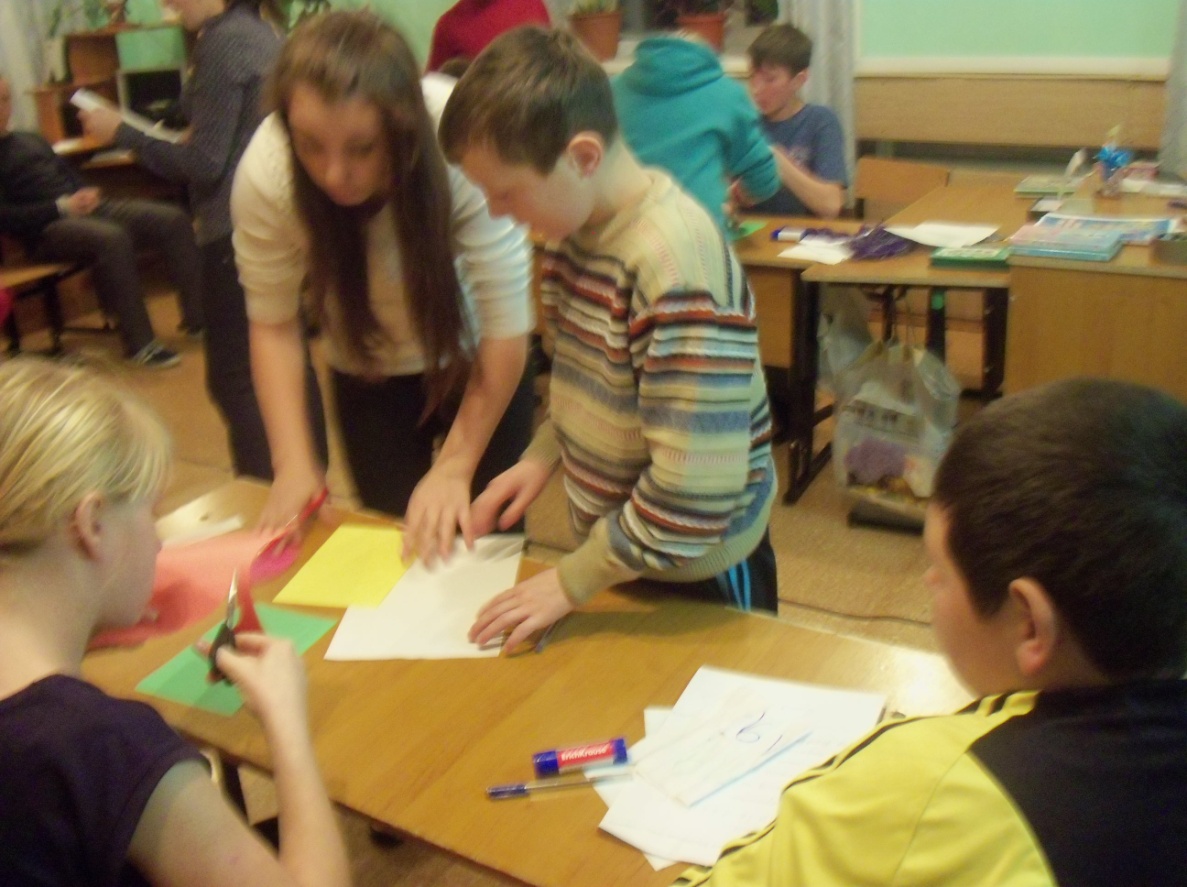 
Ведущий: Пока  команды выполняют задание, давайте поотгадываем загадки с болельщиками. Отгадки говорить дружно вместе хором. (болельщики отгадывают загадки)Странная зебра: не ест и не пьет,Но без питья и еды не умретЭй, не стойте на дороге!Мчит машина по тревоге.А зачем ей так спешить? Как зачем?Пожар тушить!По асфальту едет дом,И народу много в нем,А под крышей дома-вожжи,Ехать он без них не может.Что за чудо синий дом!Ребятишек много в нем!Ноги, обувь из резиныСам не едет, не идет.Не поддержишь упадет,А педали пустишь в ходОн помчит тебя впередКонкурс капитанов “Автомобиль”  К обычному стулу прикреплен ремень безопасности. По команде-«ты пассажир» один из участников занимает место пассажира. Он должен сразу отыскать ремень безопасности и застегнуть его. Учитывается правильность поведения и быстрота выполнения.По обе стороны машины находятся два слова: дорога, тротуар. По команде «ты выходишь из машины» участник должен отстегнуть и выйти со стороны слова «тротуар»Команды исполняют песенку:«Если с мамой вышел в путь « Если с мамой вышел в путьЕсли с мамой вышел в путьТо легка дорогаНу а если ты одинНу а если ты одинТо вопросов многоСветофор на пути перекресток впередиТы правильно их перейдиБыстро зебра бежитУ нее серьезный видСюда спешите говоритНу а если ты пошел рассердился светофорИ мигает красным Ты обратно не иди островок скорей найдиОн же безопасныйТы постой оглянись утром солнцу улыбнисьДа здравствует большая жизньВот зеленый опятьЗначит можно всем шагатьИ не куда не опаздать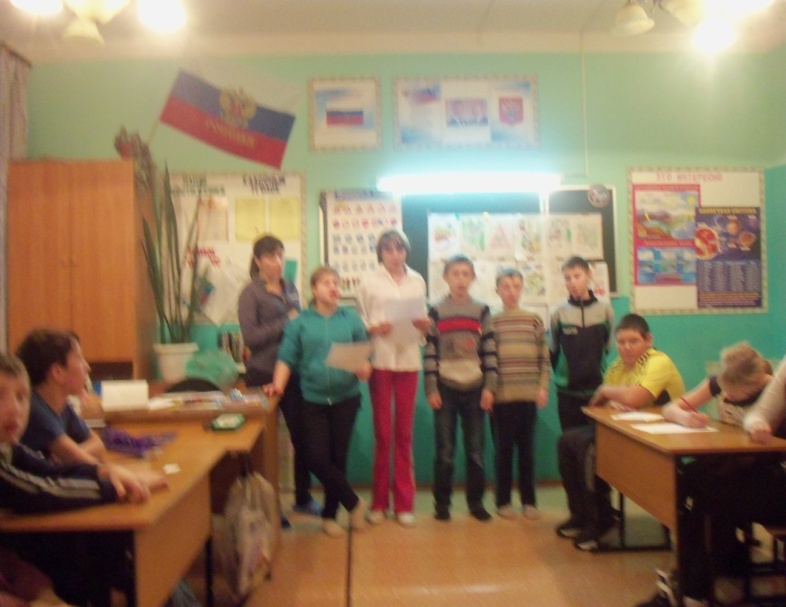 Ведущий:Светофор – большой помощник,
Лучший друг для всех в пути.
Он всегда предупреждает
Цветом, можно ли идти.Красный цвет- опасность рядом!
Стой! Не двигайся и жди,
Никогда под красным взглядом
На дорогу не иди! Жёлтый светит к переменам,
Говорит: «Постой сейчас,
Загорится очень скоро
Светофора новый глаз» Перейти дорогу можно
Лишь когда зелёный свет
Загорится, объясняя:
«Всё, иди! Машин тут нет!»Ведущий: Ребята, давайте решим дорожные задачи и объясним, как надо вести себя на дорогах.
(Дети 2 мин обсуждают в группах. Проверка.) 
Задача 1. 
Два мальчика и три девочки вышли из школы. Когда они подошли к пешеходному переходу, зеленый сигнал уже начал мигать. Мальчики побежали через дорогу бегом, а девочки остались дожидаться следующего сигнала.
Сколько ребят правильно перешли дорогу? 
Задача 2. 
Семеро ребят играли в мяч на проезжей части дороги. Двое ушли домой. Остальные остались играть на дороге.
Сколько ребят поступили правильно? 

Ведущий: Пока  команды выполняют задание, давайте поотгадываем загадки с болельщиками. Отгадки говорить дружно вместе хором. (болельщики отгадывают загадки). Там где строят новый дом,
ходит воин со щитом,
где пройдет он, станет гладко,
будет равная площадка. (бульдозер) 
Чудо-дворник перед нами
Загребущими руками
За одну минуту сгрёб
Преогромнейший сугроб. (снегоочистительная машина)Вот утюг, так утюг!
Ах, какой огромный!
Он прошел – дорога вдруг
Стала гладкой, ровной. (каток) 
Держусь я только на ходу,
А если встану – упаду. (велосипед)Длинной шеей поверчу – 
Груз тяжелый подхвачу.
Где прикажут – положу,
Человеку я служу. (подъемный кран)Тянется нитка, среди нив петляя,
Лесом, перелесками
Без конца и края.
Ни её порвать,
Ни в клубок смотать. (дорога)
Ведущий: Если случается дорожно-транспортное происшествие, или человеку стало плохо, мы должны уметь оказать первую медицинскую помощьКонкурс “Скорая помощь”-Что нужно делать при переломе?-Виды ран и способы их обработки?У каждой команды карточка с вопросом, вы должны на них ответитьИгра «Светофор»В руках ведущего кружки красного, желтого и зеленого цвета.Дети встают в круг, ведущий в центр.Если ведущий показывает зеленый кружок, то все должны начинать ходьбу на месте, Если желтый поставить руки на пояс, если красный просто стоять на месстеВедущий: А теперь, ребята, как я уже говорила в начале игры,  я хочу проверить, как вы знаете правила дорожного движения.  Викторина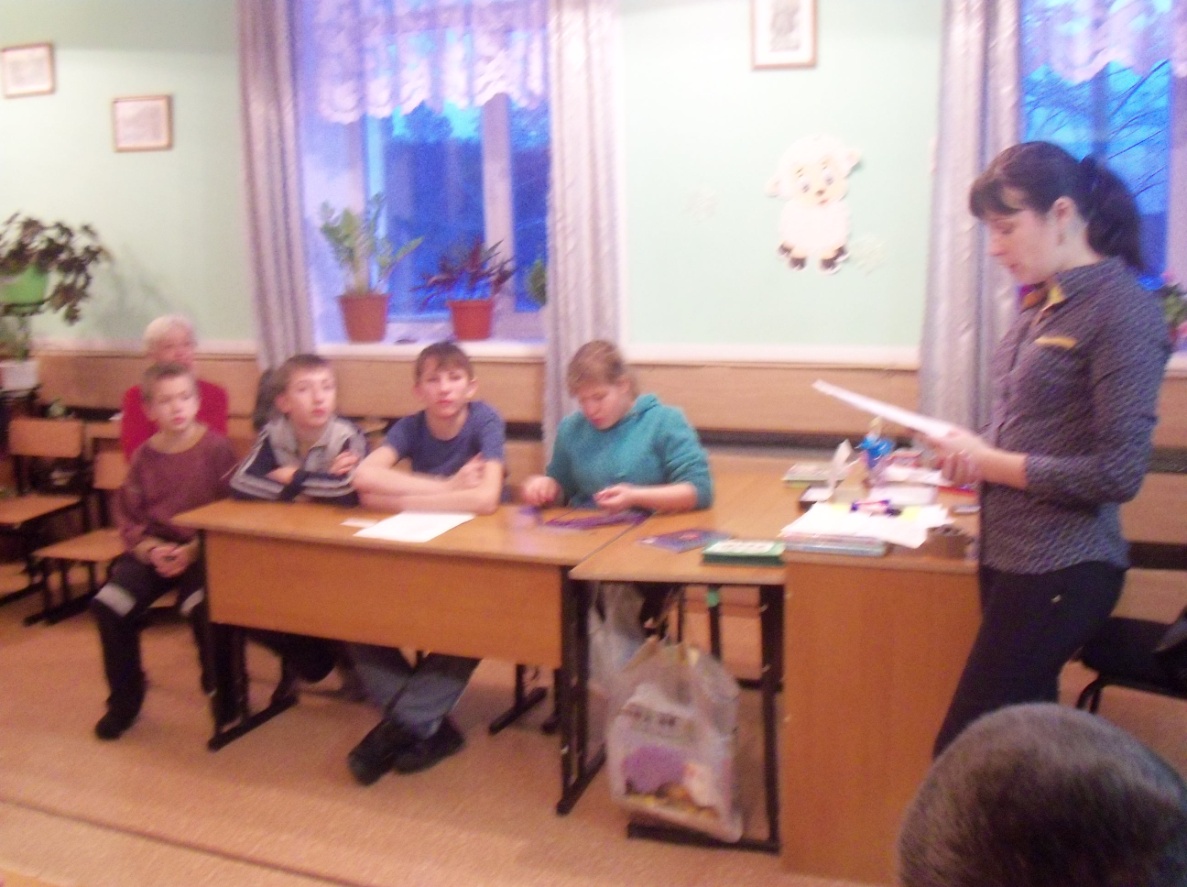 Какие сигналы светофора вы знаете?Где должны ходить пешеходы?Где должны ездить автомашины?Как обозначается пешеходный переход?Можно ли играть на улице.Почему?Можно ли переходить улицу при желтом сигнале светофора?Как нужно переходить улицу, если нет светофора?Для чего служат дорожные знаки?Где можно кататься на велосипедах?Когда надо начинать переход улицы?(Жюри подводит итоги конкурсов) Ведущий:
Чтоб жить, не зная огорченья,
Чтоб бегать, плавать и летать,
Ты должен правила движенья
Всегда и всюду соблюдать.Во всех странах мира дети стараются никогда не нарушать Правила дорожного движения, потому что правильное поведение на дорогах -  показатель культуры человека.  КВН  закончился. Я хочу вам всем пожелать здоровья, и чтобы вы всегда, в любую погоду, в разное время суток, во все времена года соблюдали правила дорожного движения, не подвергали свою жизнь и окружающих людей опасности. Желаю всем безопасных дорог. Будьте воспитаны. Спасибо! До новых встреч! Загадки болельщикам: Там где строят новый дом,
ходит воин со щитом,
где пройдет он, станет гладко,
будет равная площадка. (бульдозер) 
Чудо-дворник перед нами
Загребущими руками
За одну минуту сгрёб
Преогромнейший сугроб. (снегоочистительная машина)Вот утюг, так утюг!
Ах, какой огромный!
Он прошел – дорога вдруг
Стала гладкой, ровной. (каток) 
Держусь я только на ходу,
А если встану – упаду. (велосипед)Длинной шеей поверчу – 
Груз тяжелый подхвачу.
Где прикажут – положу,
Человеку я служу. (подъемный кран)Тянется нитка, среди нив петляя,
Лесом, перелесками
Без конца и края.
Ни её порвать,
Ни в клубок смотать. (дорога)Загадки.1. Тихо ехать нас обяжет,
Поворот вблизи покажет
И напомнит, что и как,
Вам в пути…(Дорожный знак).2. Что за “зебра” на дороге?
Все стоят, разинув рот.
Ждут, когда мигнет зеленый,
Значит это…(Переход).3. Встало с краю улицы в длинном сапоге
Чучело трехглазое на одной ноге.
Где машины движутся, 
Где сошлись пути,
Помогает людям дорогу перейти. (Светофор)4. Дом на рельсах тут как тут,
Всех умчит он в пять минут.
Ты садись и не зевай,
Отправляется…(Трамвай).5. Пьет бензин, как молоко,
Может бегать далеко.
Возит грузы и людей,
Ты знаком, конечно, с ней.
Обувь носит из резины, называется…(Машина)6. В снег и в дождь, в грозу и в бурю
Я на улице дежурю.
Мчатся тысячи машин.
Я проезд им разрешаю.
Если руку подниму, нет проезда никому. (Регулировщик)